	УТВЕРЖДАЮ и.о. директора МБОУ СОШ № 9им. П.Ф. Захарченко__________ И.Н. Лебедь«______» __________ 2021 год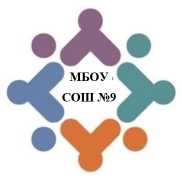 График проведения оценочных процедур в
1 полугодие 2021-2022 учебном году в МБОУ СОШ №9 им. П.Ф. Захарченко ст. Батуринской        В соответствии с рекомендациями Министерства просвещения РФ от 06.08.2021 № СК-228/03, Рособрнадзора от 06.08.2021 № 01-169/08-01 для системы общего образования  по основным подходам к формированию графика проведения оценочных процедур  в образовательных организациях в 2021/2022 учебном году, приказом Рособрнадзора от 16.08.2021 № 1139 "О проведении Федеральной службой по надзору в сфере образования и науки мониторинга качества подготовки обучающихся общеобразовательных организаций в форме всероссийских проверочных работ в 2022 году",  в целях оптимизации количества проводимых в МБОУ СОШ №9 им. П.Ф. Захарченко  проверочных и диагностических работ, снижения нагрузки на обучающихся, проведения мониторинга  уровня достижения обучающимися планируемых предметных и метапредметных результатов, уровня функциональной грамотности и освоения основных образовательных программ составлен единый  график оценочных процедур в МБОУ СОШ №9 им. П.Ф. Захарченко на 2021-2022 уч.годЕдиный график оценочных процедур в МБОУ СОШ № 9 им. П.Ф. Захарченков 1-4 классах, обучающихся по основным образовательным программам НОО. Единый график оценочных процедур в МБОУ СОШ № 9 им. П.Ф. Захарченков 5-9 классах, обучающихся по основным образовательным программам ООО Единый график оценочных процедур в МБОУ СОШ № 9 им. П.Ф. Захарченков 10-11 классах, обучающихся по основным образовательным программам СОО Сроки проведенияПредметКлассКонтрольные мероприятияУровень образовательной организацииУровень образовательной организацииУровень образовательной организацииУровень образовательной организацииСентябрь Сентябрь Сентябрь Сентябрь 22.09.2021Математика2-еВнутришкольный мониторинг качества подготовки обучающихся (стартовый) административная контрольная работа15.09.2021Математика3-еВнутришкольный мониторинг качества подготовки обучающихся (стартовый) административная контрольная работа14.09.202130.09.2021Математика4аВнутришкольный мониторинг качества подготовки обучающихся (стартовый) административная контрольная работа22.09.2021Математика4бВнутришкольный мониторинг качества подготовки обучающихся (стартовый) административная контрольная работа15.09.2021Русский язык2-еВнутришкольный мониторинг качества подготовки обучающихся (стартовый) административная контрольная работа22.09.2021Русский язык3-еВнутришкольный мониторинг качества подготовки обучающихся (стартовый) административная контрольная работа16.09.202124.09.2021Русский язык4аВнутришкольный мониторинг качества подготовки обучающихся (стартовый) административная контрольная работа21.09.2021Русский язык4бВнутришкольный мониторинг качества подготовки обучающихся (стартовый) административная контрольная работа30.09.20212-еВнутришкольный мониторинг качества подготовки. Проверка навыка чтенияобучающихся30.09.2021Чтение3-еВнутришкольный мониторинг качества подготовки. Проверка навыка чтенияобучающихся17.09.20214бВнутришкольный мониторинг качества подготовки. Проверка навыка чтенияобучающихся23.09.2021Окружающий мир2-еВнутришкольный мониторинг качества подготовки обучающихся (стартовый) административная контрольная работа27.09.2021Окружающий мир4бВнутришкольный мониторинг качества подготовки обучающихся (стартовый) административная контрольная работа20.09.202122.09.202123.09.20211-еВнутришкольный мониторинг качества подготовки обучающихся.Проверка уровня физической подготовки.21.09.202123.09.202124.09.2021Физическая культура2-еВнутришкольный мониторинг качества подготовки обучающихся.Проверка уровня физической подготовки.21.09.202123.09.202124.09.20213-еВнутришкольный мониторинг качества подготовки обучающихся.Проверка уровня физической подготовки.20.09.202124.09.202129.09.20214-еВнутришкольный мониторинг качества подготовки обучающихся.Проверка уровня физической подготовки.20.09-04.10.2021Общая подготовка1-еИсследование готовности первоклассников  к обучению24.09.2021Русский язык4аКонтрольная работа, тематическая(текущий контроль успеваемости осуществляется учителем в рамках освоения учебного предмета обучающимися )Октябрь Октябрь Октябрь Октябрь 11.10.2021   Окружающий мир3-еВнутришкольный мониторинг качества подготовкиобучающихся (стартовый) административная контрольная работа 19.10.2021Русский язык2-еКонтрольная работа, тематическая(текущий контроль успеваемости осуществляется учителем в рамках освоения учебного предмета обучающимися )18.10.202127.10.2021Русский язык3-еКонтрольная работа, тематическая(текущий контроль успеваемости осуществляется учителем в рамках освоения учебного предмета обучающимися )13.10.202115.10.2021Русский язык4аКонтрольная работа, тематическая(текущий контроль успеваемости осуществляется учителем в рамках освоения учебного предмета обучающимися )12.10.202126.10.20214бКонтрольная работа, тематическая(текущий контроль успеваемости осуществляется учителем в рамках освоения учебного предмета обучающимися )07.10.202121.10.202130.10.2021Математика2-еКонтрольная работа, тематическая(текущий контроль успеваемости осуществляется учителем в рамках освоения учебного предмета обучающимися )01.10.2021Математика3-еКонтрольная работа, тематическая(текущий контроль успеваемости осуществляется учителем в рамках освоения учебного предмета обучающимися )19.10.2021Математика4а4б4бКонтрольная работа, тематическая(текущий контроль успеваемости осуществляется учителем в рамках освоения учебного предмета обучающимися )19.10.2021Математика4бКонтрольная работа, тематическая(текущий контроль успеваемости осуществляется учителем в рамках освоения учебного предмета обучающимися )13.10.202110.12.202124.12.2021Математика4бКонтрольная работа, тематическая(текущий контроль успеваемости осуществляется учителем в рамках освоения учебного предмета обучающимися )05.10.2021Английский язык3аКонтрольная работа, тематическая(текущий контроль успеваемости осуществляется учителем в рамках освоения учебного предмета обучающимися )01.10.2021Английский язык3бКонтрольная работа, тематическая(текущий контроль успеваемости осуществляется учителем в рамках освоения учебного предмета обучающимися )05.10.2021Английский язык4аКонтрольная работа, тематическая(текущий контроль успеваемости осуществляется учителем в рамках освоения учебного предмета обучающимися )04.10.20214бКонтрольная работа, тематическая(текущий контроль успеваемости осуществляется учителем в рамках освоения учебного предмета обучающимися )НоябрьНоябрьНоябрьНоябрь22.11.2021Русский язык2-еКонтрольная работа, проверочная, тематическая(текущий контроль успеваемости осуществляется учителем в рамках освоения учебного предмета обучающимися )29.11.2021Русский язык3-еКонтрольная работа, проверочная, тематическая(текущий контроль успеваемости осуществляется учителем в рамках освоения учебного предмета обучающимися )10.11.2021Русский язык4аКонтрольная работа, проверочная, тематическая(текущий контроль успеваемости осуществляется учителем в рамках освоения учебного предмета обучающимися )09.11.2021Математика3-еКонтрольная работа, проверочная, тематическая(текущий контроль успеваемости осуществляется учителем в рамках освоения учебного предмета обучающимися )30.11.2021Математика4аКонтрольная работа, проверочная, тематическая(текущий контроль успеваемости осуществляется учителем в рамках освоения учебного предмета обучающимися )10.11.202130.11.2021Математика4бКонтрольная работа, проверочная, тематическая(текущий контроль успеваемости осуществляется учителем в рамках освоения учебного предмета обучающимися )ДекабрьДекабрьДекабрьДекабрь21.12.2021Русский язык2-еКонтрольная работа, тематическая(текущий контроль успеваемости осуществляется учителем в рамках освоения учебного предмета обучающимися )07.12.2021Русский язык3-еКонтрольная работа, тематическая(текущий контроль успеваемости осуществляется учителем в рамках освоения учебного предмета обучающимися )01.12.202115.12.202122.12.202122.12.2021Русский язык4аКонтрольная работа, тематическая(текущий контроль успеваемости осуществляется учителем в рамках освоения учебного предмета обучающимися )13.12.202122.12.2021Русский язык4бКонтрольная работа, тематическая(текущий контроль успеваемости осуществляется учителем в рамках освоения учебного предмета обучающимися )22.12.2021Математика2-еКонтрольная работа, тематическая(текущий контроль успеваемости осуществляется учителем в рамках освоения учебного предмета обучающимися )23.12.2021Математика3-еКонтрольная работа, тематическая(текущий контроль успеваемости осуществляется учителем в рамках освоения учебного предмета обучающимися )21.12.2021Математика4аКонтрольная работа, тематическая(текущий контроль успеваемости осуществляется учителем в рамках освоения учебного предмета обучающимися )10.12.202124.12.20214бКонтрольная работа, тематическая(текущий контроль успеваемости осуществляется учителем в рамках освоения учебного предмета обучающимися )17.12.2021Английский язык3а08.12.2021Английский язык3б23.12.2021Английский язык4а22.12.20214бРегиональные оценочные процедурыРегиональные оценочные процедурыРегиональные оценочные процедурыРегиональные оценочные процедурыРегиональные оценочные процедурыРегиональные оценочные процедурыСроки проведенияОценочная процедураОценочная процедураОценочная процедураОценочная процедураКлассОктябрьОктябрьОктябрьОктябрьОктябрьОктябрь20.10.2021Сочинение (в рамках подготовки к ГИА)Сочинение (в рамках подготовки к ГИА)Сочинение (в рамках подготовки к ГИА)Сочинение (в рамках подготовки к ГИА)9-е01.10.2021ОГЭ – онлайн (предметная работа)ОГЭ – онлайн (предметная работа)ОГЭ – онлайн (предметная работа)ОГЭ – онлайн (предметная работа)9-еДекабрьДекабрьДекабрьДекабрьДекабрьДекабрь07.12.2021Региональная комплексная работа по оценке функциональной грамотности и метапредметных результатовРегиональная комплексная работа по оценке функциональной грамотности и метапредметных результатовРегиональная комплексная работа по оценке функциональной грамотности и метапредметных результатовРегиональная комплексная работа по оценке функциональной грамотности и метапредметных результатов5-е09.12.2021Региональная комплексная работа по оценке функциональной грамотности и метапредметных результатовРегиональная комплексная работа по оценке функциональной грамотности и метапредметных результатовРегиональная комплексная работа по оценке функциональной грамотности и метапредметных результатовРегиональная комплексная работа по оценке функциональной грамотности и метапредметных результатов6-е14.12.2021Региональная комплексная работа по оценке функциональной грамотности и метапредметных результатовРегиональная комплексная работа по оценке функциональной грамотности и метапредметных результатовРегиональная комплексная работа по оценке функциональной грамотности и метапредметных результатовРегиональная комплексная работа по оценке функциональной грамотности и метапредметных результатов7-е21.12.2021Краевая диагностическая работа по математике (геометрические задания)Краевая диагностическая работа по математике (геометрические задания)Краевая диагностическая работа по математике (геометрические задания)Краевая диагностическая работа по математике (геометрические задания)8-9-еУровень образовательной организацииУровень образовательной организацииУровень образовательной организацииУровень образовательной организацииУровень образовательной организацииУровень образовательной организацииСентябрьСентябрьСентябрьСентябрьСентябрьСентябрьСрокипроведенияСрокипроведенияПредметКлассКонтрольные мероприятияКонтрольные мероприятия29.09.202129.09.2021Математика 5бВнутришкольный мониторинг качества подготовки обучающихся (входная) административная контрольная (диагностическая) работаВнутришкольный мониторинг качества подготовки обучающихся (входная) административная контрольная (диагностическая) работа27.09.202127.09.2021Математика 5аВнутришкольный мониторинг качества подготовки обучающихся (входная) административная контрольная (диагностическая) работаВнутришкольный мониторинг качества подготовки обучающихся (входная) административная контрольная (диагностическая) работа21.09.202121.09.2021Математика 6-еВнутришкольный мониторинг качества подготовки обучающихся (входная) административная контрольная (диагностическая) работаВнутришкольный мониторинг качества подготовки обучающихся (входная) административная контрольная (диагностическая) работа22.09.202122.09.2021Алгебра 7-еВнутришкольный мониторинг качества подготовки обучающихся (входная) административная контрольная (диагностическая) работаВнутришкольный мониторинг качества подготовки обучающихся (входная) административная контрольная (диагностическая) работа08.09.202108.09.2021Алгебра 8-еВнутришкольный мониторинг качества подготовки обучающихся (входная) административная контрольная (диагностическая) работаВнутришкольный мониторинг качества подготовки обучающихся (входная) административная контрольная (диагностическая) работа27.09.202127.09.2021Алгебра 9-еВнутришкольный мониторинг качества подготовки обучающихся (входная) административная контрольная (диагностическая) работаВнутришкольный мониторинг качества подготовки обучающихся (входная) административная контрольная (диагностическая) работа02.09.202102.09.2021Геометрия 8-еВнутришкольный мониторинг качества подготовки обучающихся (входная) административная контрольная (диагностическая) работаВнутришкольный мониторинг качества подготовки обучающихся (входная) административная контрольная (диагностическая) работа30.09.202130.09.2021Геометрия 9-еВнутришкольный мониторинг качества подготовки обучающихся (входная) административная контрольная (диагностическая) работаВнутришкольный мониторинг качества подготовки обучающихся (входная) административная контрольная (диагностическая) работа14.09.202114.09.2021Русский язык5-еВнутришкольный мониторинг качества подготовки обучающихся (входная) административная контрольная (диагностическая) работаВнутришкольный мониторинг качества подготовки обучающихся (входная) административная контрольная (диагностическая) работа06.09.202106.09.2021Русский язык6-еВнутришкольный мониторинг качества подготовки обучающихся (входная) административная контрольная (диагностическая) работаВнутришкольный мониторинг качества подготовки обучающихся (входная) административная контрольная (диагностическая) работа16.09.202116.09.2021Русский язык7-еВнутришкольный мониторинг качества подготовки обучающихся (входная) административная контрольная (диагностическая) работаВнутришкольный мониторинг качества подготовки обучающихся (входная) административная контрольная (диагностическая) работа28.09.202128.09.2021Русский язык8-еВнутришкольный мониторинг качества подготовки обучающихся (входная) административная контрольная (диагностическая) работаВнутришкольный мониторинг качества подготовки обучающихся (входная) административная контрольная (диагностическая) работа09.09.202109.09.2021Русский язык9-аВнутришкольный мониторинг качества подготовки обучающихся (входная) административная контрольная (диагностическая) работаВнутришкольный мониторинг качества подготовки обучающихся (входная) административная контрольная (диагностическая) работа28.09.202128.09.2021Русский язык9-бВнутришкольный мониторинг качества подготовки обучающихся (входная) административная контрольная (диагностическая) работаВнутришкольный мониторинг качества подготовки обучающихся (входная) административная контрольная (диагностическая) работа15.09.202115.09.2021Кубановедение 5-еВнутришкольный мониторинг качества подготовки обучающихся (входная) административная контрольная (диагностическая) работаВнутришкольный мониторинг качества подготовки обучающихся (входная) административная контрольная (диагностическая) работа11.09.202115.09.202121.09.202125.09.202111.09.202115.09.202121.09.202125.09.2021Физическая культура5-еКонтроль уровня физической подготовкиКонтроль уровня физической подготовки17.09.202120.09.202124.09.202127.09.202117.09.202120.09.202124.09.202127.09.2021Физическая культура6-еКонтроль уровня физической подготовкиКонтроль уровня физической подготовки15.09.202120.09.202125.09.202127.09.202129.09.202115.09.202120.09.202125.09.202127.09.202129.09.2021Физическая культура7-еКонтроль уровня физической подготовкиКонтроль уровня физической подготовки13.09.202117.09.202122.09.202127.09.202113.09.202117.09.202122.09.202127.09.2021Физическая культура8-еКонтроль уровня физической подготовкиКонтроль уровня физической подготовки16.09.202121.09.202123.09.202128.09.202116.09.202121.09.202123.09.202128.09.2021Физическая культура9-еКонтроль уровня физической подготовкиКонтроль уровня физической подготовки25.09.202125.09.2021Математика 5-еКонтрольная работа, тематическая (текущий контроль успеваемости осуществляется учителем в рамках освоения учебного предмета обучающимися)Контрольная работа, тематическая (текущий контроль успеваемости осуществляется учителем в рамках освоения учебного предмета обучающимися)21.09.202121.09.2021Математика 6-еКонтрольная работа, тематическая (текущий контроль успеваемости осуществляется учителем в рамках освоения учебного предмета обучающимися)Контрольная работа, тематическая (текущий контроль успеваемости осуществляется учителем в рамках освоения учебного предмета обучающимися)25.09.202125.09.2021Алгебра9-еКонтрольная работа, тематическая (текущий контроль успеваемости осуществляется учителем в рамках освоения учебного предмета обучающимися)Контрольная работа, тематическая (текущий контроль успеваемости осуществляется учителем в рамках освоения учебного предмета обучающимися)10.09.202114.09.202125.09.202110.09.202114.09.202125.09.2021Русский язык5аКонтрольная работа, тематическая (текущий контроль успеваемости осуществляется учителем в рамках освоения учебного предмета обучающимися)Контрольная работа, тематическая (текущий контроль успеваемости осуществляется учителем в рамках освоения учебного предмета обучающимися)24.09.202124.09.2021Русский язык5бКонтрольная работа, тематическая (текущий контроль успеваемости осуществляется учителем в рамках освоения учебного предмета обучающимися)Контрольная работа, тематическая (текущий контроль успеваемости осуществляется учителем в рамках освоения учебного предмета обучающимися)22.09.202130.09.202122.09.202130.09.2021Русский язык7бКонтрольная работа, тематическая (текущий контроль успеваемости осуществляется учителем в рамках освоения учебного предмета обучающимися)Контрольная работа, тематическая (текущий контроль успеваемости осуществляется учителем в рамках освоения учебного предмета обучающимися)10.09.202121.09.202110.09.202121.09.2021Русский язык8аКонтрольная работа, тематическая (текущий контроль успеваемости осуществляется учителем в рамках освоения учебного предмета обучающимися)Контрольная работа, тематическая (текущий контроль успеваемости осуществляется учителем в рамках освоения учебного предмета обучающимися)22.09.202122.09.2021Русский язык8бКонтрольная работа, тематическая (текущий контроль успеваемости осуществляется учителем в рамках освоения учебного предмета обучающимися)Контрольная работа, тематическая (текущий контроль успеваемости осуществляется учителем в рамках освоения учебного предмета обучающимися)22.09.202122.09.2021Русский язык9бКонтрольная работа, тематическая (текущий контроль успеваемости осуществляется учителем в рамках освоения учебного предмета обучающимися)Контрольная работа, тематическая (текущий контроль успеваемости осуществляется учителем в рамках освоения учебного предмета обучающимися)17.09.202117.09.2021Литература 8бКонтрольная работа, тематическая (текущий контроль успеваемости осуществляется учителем в рамках освоения учебного предмета обучающимися)Контрольная работа, тематическая (текущий контроль успеваемости осуществляется учителем в рамках освоения учебного предмета обучающимися)27.09.202127.09.2021Литература 9бКонтрольная работа, тематическая (текущий контроль успеваемости осуществляется учителем в рамках освоения учебного предмета обучающимися)Контрольная работа, тематическая (текущий контроль успеваемости осуществляется учителем в рамках освоения учебного предмета обучающимися)21.09.202121.09.2021Биология 7-еКонтрольная работа, тематическая (текущий контроль успеваемости осуществляется учителем в рамках освоения учебного предмета обучающимися)Контрольная работа, тематическая (текущий контроль успеваемости осуществляется учителем в рамках освоения учебного предмета обучающимися)15.09.202115.09.2021Биология 9-еКонтрольная работа, тематическая (текущий контроль успеваемости осуществляется учителем в рамках освоения учебного предмета обучающимися)Контрольная работа, тематическая (текущий контроль успеваемости осуществляется учителем в рамках освоения учебного предмета обучающимися)22.09.202122.09.2021Английский язык6-еКонтрольная работа, тематическая (текущий контроль успеваемости осуществляется учителем в рамках освоения учебного предмета обучающимися)Контрольная работа, тематическая (текущий контроль успеваемости осуществляется учителем в рамках освоения учебного предмета обучающимися)23.09.202123.09.2021Английский язык7-еКонтрольная работа, тематическая (текущий контроль успеваемости осуществляется учителем в рамках освоения учебного предмета обучающимися)Контрольная работа, тематическая (текущий контроль успеваемости осуществляется учителем в рамках освоения учебного предмета обучающимися)30.09.202130.09.2021Английский язык8-еКонтрольная работа, тематическая (текущий контроль успеваемости осуществляется учителем в рамках освоения учебного предмета обучающимися)Контрольная работа, тематическая (текущий контроль успеваемости осуществляется учителем в рамках освоения учебного предмета обучающимися)11.09.202111.09.2021Английский язык9-еКонтрольная работа, тематическая (текущий контроль успеваемости осуществляется учителем в рамках освоения учебного предмета обучающимися)Контрольная работа, тематическая (текущий контроль успеваемости осуществляется учителем в рамках освоения учебного предмета обучающимися)ОктябрьОктябрьОктябрьОктябрьОктябрьОктябрь02.10.202109.10.202121.10.202102.10.202109.10.202121.10.2021Русский язык5аКонтрольная работа, тематическая (текущий контроль успеваемости осуществляется учителем в рамках освоения учебного предмета обучающимися )Контрольная работа, тематическая (текущий контроль успеваемости осуществляется учителем в рамках освоения учебного предмета обучающимися )20.10.202120.10.2021Русский язык6аКонтрольная работа, тематическая (текущий контроль успеваемости осуществляется учителем в рамках освоения учебного предмета обучающимися )Контрольная работа, тематическая (текущий контроль успеваемости осуществляется учителем в рамках освоения учебного предмета обучающимися )14.10.202114.10.2021Русский язык7аКонтрольная работа, тематическая (текущий контроль успеваемости осуществляется учителем в рамках освоения учебного предмета обучающимися )Контрольная работа, тематическая (текущий контроль успеваемости осуществляется учителем в рамках освоения учебного предмета обучающимися )15.10.202115.10.2021Русский язык7бКонтрольная работа, тематическая (текущий контроль успеваемости осуществляется учителем в рамках освоения учебного предмета обучающимися )Контрольная работа, тематическая (текущий контроль успеваемости осуществляется учителем в рамках освоения учебного предмета обучающимися )10.10.202110.10.2021Русский язык8аКонтрольная работа, тематическая (текущий контроль успеваемости осуществляется учителем в рамках освоения учебного предмета обучающимися )Контрольная работа, тематическая (текущий контроль успеваемости осуществляется учителем в рамках освоения учебного предмета обучающимися )18.10.202118.10.2021Русский язык9-еКонтрольная работа, тематическая (текущий контроль успеваемости осуществляется учителем в рамках освоения учебного предмета обучающимися )Контрольная работа, тематическая (текущий контроль успеваемости осуществляется учителем в рамках освоения учебного предмета обучающимися )20.10.202120.10.2021Математика5-еКонтрольная работа, тематическая (текущий контроль успеваемости осуществляется учителем в рамках освоения учебного предмета обучающимися )Контрольная работа, тематическая (текущий контроль успеваемости осуществляется учителем в рамках освоения учебного предмета обучающимися )06.10.202106.10.2021Математика6-еКонтрольная работа, тематическая (текущий контроль успеваемости осуществляется учителем в рамках освоения учебного предмета обучающимися )Контрольная работа, тематическая (текущий контроль успеваемости осуществляется учителем в рамках освоения учебного предмета обучающимися )04.10.202104.10.2021Алгебра 7-еКонтрольная работа, тематическая (текущий контроль успеваемости осуществляется учителем в рамках освоения учебного предмета обучающимися )Контрольная работа, тематическая (текущий контроль успеваемости осуществляется учителем в рамках освоения учебного предмета обучающимися )07.10.202128.10.202107.10.202128.10.2021Алгебра 8-еКонтрольная работа, тематическая (текущий контроль успеваемости осуществляется учителем в рамках освоения учебного предмета обучающимися )Контрольная работа, тематическая (текущий контроль успеваемости осуществляется учителем в рамках освоения учебного предмета обучающимися )23.10.202123.10.2021Алгебра 9-еКонтрольная работа, тематическая (текущий контроль успеваемости осуществляется учителем в рамках освоения учебного предмета обучающимися )Контрольная работа, тематическая (текущий контроль успеваемости осуществляется учителем в рамках освоения учебного предмета обучающимися )05.10.202105.10.2021Геометрия 7-еКонтрольная работа, тематическая (текущий контроль успеваемости осуществляется учителем в рамках освоения учебного предмета обучающимися )Контрольная работа, тематическая (текущий контроль успеваемости осуществляется учителем в рамках освоения учебного предмета обучающимися )19.10.202119.10.2021Геометрия 8-еКонтрольная работа, тематическая (текущий контроль успеваемости осуществляется учителем в рамках освоения учебного предмета обучающимися )Контрольная работа, тематическая (текущий контроль успеваемости осуществляется учителем в рамках освоения учебного предмета обучающимися )28.10.202128.10.2021История5-еКонтрольная работа, тематическая (текущий контроль успеваемости осуществляется учителем в рамках освоения учебного предмета обучающимися )Контрольная работа, тематическая (текущий контроль успеваемости осуществляется учителем в рамках освоения учебного предмета обучающимися )25.10.202125.10.2021История7-еКонтрольная работа, тематическая (текущий контроль успеваемости осуществляется учителем в рамках освоения учебного предмета обучающимися )Контрольная работа, тематическая (текущий контроль успеваемости осуществляется учителем в рамках освоения учебного предмета обучающимися )07.10.202107.10.2021Биология6-еКонтрольная работа, тематическая (текущий контроль успеваемости осуществляется учителем в рамках освоения учебного предмета обучающимися )Контрольная работа, тематическая (текущий контроль успеваемости осуществляется учителем в рамках освоения учебного предмета обучающимися )15.10.202115.10.2021Биология8-еКонтрольная работа, тематическая (текущий контроль успеваемости осуществляется учителем в рамках освоения учебного предмета обучающимися )Контрольная работа, тематическая (текущий контроль успеваемости осуществляется учителем в рамках освоения учебного предмета обучающимися )20.10.202120.10.2021Биология9-еКонтрольная работа, тематическая (текущий контроль успеваемости осуществляется учителем в рамках освоения учебного предмета обучающимися )Контрольная работа, тематическая (текущий контроль успеваемости осуществляется учителем в рамках освоения учебного предмета обучающимися )07.10.202121.10.202107.10.202121.10.2021Информатика 8-еКонтрольная работа, тематическая (текущий контроль успеваемости осуществляется учителем в рамках освоения учебного предмета обучающимися )Контрольная работа, тематическая (текущий контроль успеваемости осуществляется учителем в рамках освоения учебного предмета обучающимися )16.10.202116.10.2021Информатика 9-еКонтрольная работа, тематическая (текущий контроль успеваемости осуществляется учителем в рамках освоения учебного предмета обучающимися )Контрольная работа, тематическая (текущий контроль успеваемости осуществляется учителем в рамках освоения учебного предмета обучающимися )22.10.202122.10.2021Химия9-еКонтрольная работа, тематическая (текущий контроль успеваемости осуществляется учителем в рамках освоения учебного предмета обучающимися )Контрольная работа, тематическая (текущий контроль успеваемости осуществляется учителем в рамках освоения учебного предмета обучающимися )06.10.202106.10.2021Физика8-еКонтрольная работа, тематическая (текущий контроль успеваемости осуществляется учителем в рамках освоения учебного предмета обучающимися )Контрольная работа, тематическая (текущий контроль успеваемости осуществляется учителем в рамках освоения учебного предмета обучающимися )05.10.202109.10.202113.10.202119.10.202105.10.202109.10.202113.10.202119.10.2021Физическая культура5-еКонтрольная работа, тематическая (текущий контроль успеваемости осуществляется учителем в рамках освоения учебного предмета обучающимися )Контрольная работа, тематическая (текущий контроль успеваемости осуществляется учителем в рамках освоения учебного предмета обучающимися )04.10.202104.10.2021Физическая культура6-еКонтрольная работа, тематическая (текущий контроль успеваемости осуществляется учителем в рамках освоения учебного предмета обучающимися )Контрольная работа, тематическая (текущий контроль успеваемости осуществляется учителем в рамках освоения учебного предмета обучающимися )04.10.202104.10.2021Физическая культура7-еКонтрольная работа, тематическая (текущий контроль успеваемости осуществляется учителем в рамках освоения учебного предмета обучающимися )Контрольная работа, тематическая (текущий контроль успеваемости осуществляется учителем в рамках освоения учебного предмета обучающимися )06.10.202111.10.202115,10.202120.10.202106.10.202111.10.202115,10.202120.10.2021Физическая культура8-еКонтрольная работа, тематическая (текущий контроль успеваемости осуществляется учителем в рамках освоения учебного предмета обучающимися )Контрольная работа, тематическая (текущий контроль успеваемости осуществляется учителем в рамках освоения учебного предмета обучающимися )05.10.202105.10.2021Физическая культура9-еКонтрольная работа, тематическая (текущий контроль успеваемости осуществляется учителем в рамках освоения учебного предмета обучающимися )Контрольная работа, тематическая (текущий контроль успеваемости осуществляется учителем в рамках освоения учебного предмета обучающимися )НоябрьНоябрьНоябрьНоябрьНоябрьНоябрь25.11.202125.11.2021Русский язык5аКонтрольная работа, тематическая (текущий контроль успеваемости осуществляется учителем в рамках освоения учебного предмета обучающимися )Контрольная работа, тематическая (текущий контроль успеваемости осуществляется учителем в рамках освоения учебного предмета обучающимися )26.11.202126.11.2021Русский язык6аКонтрольная работа, тематическая (текущий контроль успеваемости осуществляется учителем в рамках освоения учебного предмета обучающимися )Контрольная работа, тематическая (текущий контроль успеваемости осуществляется учителем в рамках освоения учебного предмета обучающимися )10.11,202110.11,2021Русский язык7бКонтрольная работа, тематическая (текущий контроль успеваемости осуществляется учителем в рамках освоения учебного предмета обучающимися )Контрольная работа, тематическая (текущий контроль успеваемости осуществляется учителем в рамках освоения учебного предмета обучающимися )10.11.202125.11.202110.11.202125.11.2021Русский язык8аКонтрольная работа, тематическая (текущий контроль успеваемости осуществляется учителем в рамках освоения учебного предмета обучающимися )Контрольная работа, тематическая (текущий контроль успеваемости осуществляется учителем в рамках освоения учебного предмета обучающимися )08.11.202119.11.202108.11.202119.11.2021Русский язык8бКонтрольная работа, тематическая (текущий контроль успеваемости осуществляется учителем в рамках освоения учебного предмета обучающимися )Контрольная работа, тематическая (текущий контроль успеваемости осуществляется учителем в рамках освоения учебного предмета обучающимися )17.11.202117.11.2021Русский язык9аКонтрольная работа, тематическая (текущий контроль успеваемости осуществляется учителем в рамках освоения учебного предмета обучающимися )Контрольная работа, тематическая (текущий контроль успеваемости осуществляется учителем в рамках освоения учебного предмета обучающимися )22.11.202122.11.2021Русский язык9бКонтрольная работа, тематическая (текущий контроль успеваемости осуществляется учителем в рамках освоения учебного предмета обучающимися )Контрольная работа, тематическая (текущий контроль успеваемости осуществляется учителем в рамках освоения учебного предмета обучающимися )12.11.202112.11.2021Литература8бКонтрольная работа, тематическая (текущий контроль успеваемости осуществляется учителем в рамках освоения учебного предмета обучающимися )Контрольная работа, тематическая (текущий контроль успеваемости осуществляется учителем в рамках освоения учебного предмета обучающимися )17.11.202117.11.2021Математика5-еКонтрольная работа, тематическая (текущий контроль успеваемости осуществляется учителем в рамках освоения учебного предмета обучающимися )Контрольная работа, тематическая (текущий контроль успеваемости осуществляется учителем в рамках освоения учебного предмета обучающимися )2011.20212011.2021Алгебра 9-еКонтрольная работа, тематическая (текущий контроль успеваемости осуществляется учителем в рамках освоения учебного предмета обучающимися )Контрольная работа, тематическая (текущий контроль успеваемости осуществляется учителем в рамках освоения учебного предмета обучающимися )09.11.202109.11.2021Геометрия 9-еКонтрольная работа, тематическая (текущий контроль успеваемости осуществляется учителем в рамках освоения учебного предмета обучающимися )Контрольная работа, тематическая (текущий контроль успеваемости осуществляется учителем в рамках освоения учебного предмета обучающимися )29.11.202129.11.2021История7-еКонтрольная работа, тематическая (текущий контроль успеваемости осуществляется учителем в рамках освоения учебного предмета обучающимися )Контрольная работа, тематическая (текущий контроль успеваемости осуществляется учителем в рамках освоения учебного предмета обучающимися )25.11.202125.11.2021История9-еКонтрольная работа, тематическая (текущий контроль успеваемости осуществляется учителем в рамках освоения учебного предмета обучающимися )Контрольная работа, тематическая (текущий контроль успеваемости осуществляется учителем в рамках освоения учебного предмета обучающимися )18.11.202118.11.2021Английский язык9-еКонтрольная работа, тематическая (текущий контроль успеваемости осуществляется учителем в рамках освоения учебного предмета обучающимися )Контрольная работа, тематическая (текущий контроль успеваемости осуществляется учителем в рамках освоения учебного предмета обучающимися )09.11.202109.11.2021Биология5-еКонтрольная работа, тематическая (текущий контроль успеваемости осуществляется учителем в рамках освоения учебного предмета обучающимися )Контрольная работа, тематическая (текущий контроль успеваемости осуществляется учителем в рамках освоения учебного предмета обучающимися )16.11.202116.11.2021Биология7-еКонтрольная работа, тематическая (текущий контроль успеваемости осуществляется учителем в рамках освоения учебного предмета обучающимися )Контрольная работа, тематическая (текущий контроль успеваемости осуществляется учителем в рамках освоения учебного предмета обучающимися )17.11.202117.11.2021Биология8-еКонтрольная работа, тематическая (текущий контроль успеваемости осуществляется учителем в рамках освоения учебного предмета обучающимися )Контрольная работа, тематическая (текущий контроль успеваемости осуществляется учителем в рамках освоения учебного предмета обучающимися )09.11.202109.11.2021Информатика 7-еКонтрольная работа, тематическая (текущий контроль успеваемости осуществляется учителем в рамках освоения учебного предмета обучающимися )Контрольная работа, тематическая (текущий контроль успеваемости осуществляется учителем в рамках освоения учебного предмета обучающимися )25.11.202125.11.2021Информатика 8-еКонтрольная работа, тематическая (текущий контроль успеваемости осуществляется учителем в рамках освоения учебного предмета обучающимися )Контрольная работа, тематическая (текущий контроль успеваемости осуществляется учителем в рамках освоения учебного предмета обучающимися )27.11.202127.11.2021Информатика 9-еКонтрольная работа, тематическая (текущий контроль успеваемости осуществляется учителем в рамках освоения учебного предмета обучающимися )Контрольная работа, тематическая (текущий контроль успеваемости осуществляется учителем в рамках освоения учебного предмета обучающимися )23.11.202123.11.2021Физика7-еКонтрольная работа, тематическая (текущий контроль успеваемости осуществляется учителем в рамках освоения учебного предмета обучающимися )Контрольная работа, тематическая (текущий контроль успеваемости осуществляется учителем в рамках освоения учебного предмета обучающимися )24.11.202124.11.2021Физика8-еКонтрольная работа, тематическая (текущий контроль успеваемости осуществляется учителем в рамках освоения учебного предмета обучающимися )Контрольная работа, тематическая (текущий контроль успеваемости осуществляется учителем в рамках освоения учебного предмета обучающимися )24.11.202124.11.2021Физика9-еКонтрольная работа, тематическая (текущий контроль успеваемости осуществляется учителем в рамках освоения учебного предмета обучающимися )Контрольная работа, тематическая (текущий контроль успеваемости осуществляется учителем в рамках освоения учебного предмета обучающимися )23.11.202123.11.2021Химия8-еКонтрольная работа, тематическая (текущий контроль успеваемости осуществляется учителем в рамках освоения учебного предмета обучающимися )Контрольная работа, тематическая (текущий контроль успеваемости осуществляется учителем в рамках освоения учебного предмета обучающимися )ДекабрьДекабрьДекабрьДекабрьДекабрьДекабрь09.12.202109.12.2021Русский язык6аКонтрольная работа, тестовая тематическая (текущий контроль успеваемости осуществляется учителем в рамках освоения учебного предмета обучающимися )Контрольная работа, тестовая тематическая (текущий контроль успеваемости осуществляется учителем в рамках освоения учебного предмета обучающимися )08.12.202108.12.2021Русский язык7аКонтрольная работа, тестовая тематическая (текущий контроль успеваемости осуществляется учителем в рамках освоения учебного предмета обучающимися )Контрольная работа, тестовая тематическая (текущий контроль успеваемости осуществляется учителем в рамках освоения учебного предмета обучающимися )10.12.202113.12.202110.12.202113.12.2021Русский язык7бКонтрольная работа, тестовая тематическая (текущий контроль успеваемости осуществляется учителем в рамках освоения учебного предмета обучающимися )Контрольная работа, тестовая тематическая (текущий контроль успеваемости осуществляется учителем в рамках освоения учебного предмета обучающимися )25.12.202125.12.2021Русский язык8аКонтрольная работа, тестовая тематическая (текущий контроль успеваемости осуществляется учителем в рамках освоения учебного предмета обучающимися )Контрольная работа, тестовая тематическая (текущий контроль успеваемости осуществляется учителем в рамках освоения учебного предмета обучающимися )24.12.202124.12.2021Русский язык8бКонтрольная работа, тестовая тематическая (текущий контроль успеваемости осуществляется учителем в рамках освоения учебного предмета обучающимися )Контрольная работа, тестовая тематическая (текущий контроль успеваемости осуществляется учителем в рамках освоения учебного предмета обучающимися )09.12.202109.12.2021Русский язык9аКонтрольная работа, тестовая тематическая (текущий контроль успеваемости осуществляется учителем в рамках освоения учебного предмета обучающимися )Контрольная работа, тестовая тематическая (текущий контроль успеваемости осуществляется учителем в рамках освоения учебного предмета обучающимися )13.12.202113.12.2021Русский язык9бКонтрольная работа, тестовая тематическая (текущий контроль успеваемости осуществляется учителем в рамках освоения учебного предмета обучающимися )Контрольная работа, тестовая тематическая (текущий контроль успеваемости осуществляется учителем в рамках освоения учебного предмета обучающимися )16.12.202116.12.2021Математика5-еКонтрольная работа, тестовая тематическая (текущий контроль успеваемости осуществляется учителем в рамках освоения учебного предмета обучающимися )Контрольная работа, тестовая тематическая (текущий контроль успеваемости осуществляется учителем в рамках освоения учебного предмета обучающимися )06.12.202106.12.2021Алгебра 7-еКонтрольная работа, тестовая тематическая (текущий контроль успеваемости осуществляется учителем в рамках освоения учебного предмета обучающимися )Контрольная работа, тестовая тематическая (текущий контроль успеваемости осуществляется учителем в рамках освоения учебного предмета обучающимися )06.12.202106.12.2021Алгебра 9-еКонтрольная работа, тестовая тематическая (текущий контроль успеваемости осуществляется учителем в рамках освоения учебного предмета обучающимися )Контрольная работа, тестовая тематическая (текущий контроль успеваемости осуществляется учителем в рамках освоения учебного предмета обучающимися )13.12.202113.12.2021Алгебра 8-еКонтрольная работа, тестовая тематическая (текущий контроль успеваемости осуществляется учителем в рамках освоения учебного предмета обучающимися )Контрольная работа, тестовая тематическая (текущий контроль успеваемости осуществляется учителем в рамках освоения учебного предмета обучающимися )10.12.202110.12.2021Геометрия 7-еКонтрольная работа, тестовая тематическая (текущий контроль успеваемости осуществляется учителем в рамках освоения учебного предмета обучающимися )Контрольная работа, тестовая тематическая (текущий контроль успеваемости осуществляется учителем в рамках освоения учебного предмета обучающимися )14.12.202114.12.2021Геометрия 8-еКонтрольная работа, тестовая тематическая (текущий контроль успеваемости осуществляется учителем в рамках освоения учебного предмета обучающимися )Контрольная работа, тестовая тематическая (текущий контроль успеваемости осуществляется учителем в рамках освоения учебного предмета обучающимися )06.12.202106.12.2021Геометрия 9-еКонтрольная работа, тестовая тематическая (текущий контроль успеваемости осуществляется учителем в рамках освоения учебного предмета обучающимися )Контрольная работа, тестовая тематическая (текущий контроль успеваемости осуществляется учителем в рамках освоения учебного предмета обучающимися )09.12.202109.12.2021Практикум по геометрии8-еКонтрольная работа, тестовая тематическая (текущий контроль успеваемости осуществляется учителем в рамках освоения учебного предмета обучающимися )Контрольная работа, тестовая тематическая (текущий контроль успеваемости осуществляется учителем в рамках освоения учебного предмета обучающимися )22.12.202122.12.2021Английский язык5-еКонтрольная работа, тестовая тематическая (текущий контроль успеваемости осуществляется учителем в рамках освоения учебного предмета обучающимися )Контрольная работа, тестовая тематическая (текущий контроль успеваемости осуществляется учителем в рамках освоения учебного предмета обучающимися )15.12.202115.12.2021Английский язык6-еКонтрольная работа, тестовая тематическая (текущий контроль успеваемости осуществляется учителем в рамках освоения учебного предмета обучающимися )Контрольная работа, тестовая тематическая (текущий контроль успеваемости осуществляется учителем в рамках освоения учебного предмета обучающимися )09.12.202109.12.2021Английский язык7-еКонтрольная работа, тестовая тематическая (текущий контроль успеваемости осуществляется учителем в рамках освоения учебного предмета обучающимися )Контрольная работа, тестовая тематическая (текущий контроль успеваемости осуществляется учителем в рамках освоения учебного предмета обучающимися )11.12.202111.12.2021Английский язык8-еКонтрольная работа, тестовая тематическая (текущий контроль успеваемости осуществляется учителем в рамках освоения учебного предмета обучающимися )Контрольная работа, тестовая тематическая (текущий контроль успеваемости осуществляется учителем в рамках освоения учебного предмета обучающимися )21.12.202121.12.2021Биология6-еКонтрольная работа, тестовая тематическая (текущий контроль успеваемости осуществляется учителем в рамках освоения учебного предмета обучающимися )Контрольная работа, тестовая тематическая (текущий контроль успеваемости осуществляется учителем в рамках освоения учебного предмета обучающимися )15.12.202115.12.2021Биология8-еКонтрольная работа, тестовая тематическая (текущий контроль успеваемости осуществляется учителем в рамках освоения учебного предмета обучающимися )Контрольная работа, тестовая тематическая (текущий контроль успеваемости осуществляется учителем в рамках освоения учебного предмета обучающимися )02.12.202102.12.2021Информатика 8-еКонтрольная работа, тестовая тематическая (текущий контроль успеваемости осуществляется учителем в рамках освоения учебного предмета обучающимися )Контрольная работа, тестовая тематическая (текущий контроль успеваемости осуществляется учителем в рамках освоения учебного предмета обучающимися )25.12.202125.12.2021Информатика 9-еКонтрольная работа, тестовая тематическая (текущий контроль успеваемости осуществляется учителем в рамках освоения учебного предмета обучающимися )Контрольная работа, тестовая тематическая (текущий контроль успеваемости осуществляется учителем в рамках освоения учебного предмета обучающимися )22.12.202122.12.2021Физика8-еКонтрольная работа, тестовая тематическая (текущий контроль успеваемости осуществляется учителем в рамках освоения учебного предмета обучающимися )Контрольная работа, тестовая тематическая (текущий контроль успеваемости осуществляется учителем в рамках освоения учебного предмета обучающимися )Региональные оценочные процедурыРегиональные оценочные процедурыРегиональные оценочные процедурыРегиональные оценочные процедурыРегиональные оценочные процедурыРегиональные оценочные процедурыСроки проведенияОценочная процедураОценочная процедураОценочная процедураОценочная процедураКлассОктябрь Октябрь Октябрь Октябрь Октябрь Октябрь 20.10.2021Сочинение (в рамках подготовки к ГИА)Сочинение (в рамках подготовки к ГИА)Сочинение (в рамках подготовки к ГИА)Сочинение (в рамках подготовки к ГИА)11С 01.10.2021ЕГЭ – онлайн (предметная работа)ЕГЭ – онлайн (предметная работа)ЕГЭ – онлайн (предметная работа)ЕГЭ – онлайн (предметная работа)11Уровень образовательной организацииУровень образовательной организацииУровень образовательной организацииУровень образовательной организацииУровень образовательной организацииУровень образовательной организацииСентябрь Сентябрь Сентябрь Сентябрь Сентябрь Сентябрь Сроки проведенияСроки проведенияПредметКлассКонтрольные мероприятияКонтрольные мероприятия30.09.202130.09.2021Математика 10Внутришкольный мониторинг качества подготовки обучающихся (входная) административная контрольная (диагностическая) работаВнутришкольный мониторинг качества подготовки обучающихся (входная) административная контрольная (диагностическая) работа06.09.202106.09.2021Математика 11Внутришкольный мониторинг качества подготовки обучающихся (входная) административная контрольная (диагностическая) работаВнутришкольный мониторинг качества подготовки обучающихся (входная) административная контрольная (диагностическая) работа25.09.202125.09.2021Русский язык10Внутришкольный мониторинг качества подготовки обучающихся (входная) административная контрольная (диагностическая) работаВнутришкольный мониторинг качества подготовки обучающихся (входная) административная контрольная (диагностическая) работа24.09.202124.09.2021Русский язык11Внутришкольный мониторинг качества подготовки обучающихся (входная) административная контрольная (диагностическая) работаВнутришкольный мониторинг качества подготовки обучающихся (входная) административная контрольная (диагностическая) работа22.09.202122.09.2021Математика11Контрольная работа, тематическая (текущий контроль успеваемости осуществляется учителем в рамках освоения учебного предмета обучающимися)Контрольная работа, тематическая (текущий контроль успеваемости осуществляется учителем в рамках освоения учебного предмета обучающимися)24.09.202124.09.2021Русский язык11Контрольная работа, тематическая (текущий контроль успеваемости осуществляется учителем в рамках освоения учебного предмета обучающимися)Контрольная работа, тематическая (текущий контроль успеваемости осуществляется учителем в рамках освоения учебного предмета обучающимися)30.09.202130.09.2021Биология 10Контрольная работа, тематическая (текущий контроль успеваемости осуществляется учителем в рамках освоения учебного предмета обучающимися)Контрольная работа, тематическая (текущий контроль успеваемости осуществляется учителем в рамках освоения учебного предмета обучающимися)29.09.202129.09.2021Биология 11Контрольная работа, тематическая (текущий контроль успеваемости осуществляется учителем в рамках освоения учебного предмета обучающимися)Контрольная работа, тематическая (текущий контроль успеваемости осуществляется учителем в рамках освоения учебного предмета обучающимися)17.09.202121.09.202126.09.202128.09.202117.09.202121.09.202126.09.202128.09.2021Физическая культура10Контрольная работа, тематическая (текущий контроль успеваемости осуществляется учителем в рамках освоения учебного предмета обучающимися)Контрольная работа, тематическая (текущий контроль успеваемости осуществляется учителем в рамках освоения учебного предмета обучающимися)17.09.202118.09.202121.09.202126.09.202117.09.202118.09.202121.09.202126.09.202111Контрольная работа, тематическая (текущий контроль успеваемости осуществляется учителем в рамках освоения учебного предмета обучающимися)Контрольная работа, тематическая (текущий контроль успеваемости осуществляется учителем в рамках освоения учебного предмета обучающимися)Октябрь Октябрь Октябрь Октябрь Октябрь Октябрь 11.10.202112.10.202111.10.202112.10.2021Математика11Контрольная работа, тематическая (текущий контроль успеваемости осуществляется учителем в рамках освоения учебного предмета обучающимися)Контрольная работа, тематическая (текущий контроль успеваемости осуществляется учителем в рамках освоения учебного предмета обучающимися)15.10.202115.10.2021Русский язык10Контрольная работа, тематическая (текущий контроль успеваемости осуществляется учителем в рамках освоения учебного предмета обучающимися)Контрольная работа, тематическая (текущий контроль успеваемости осуществляется учителем в рамках освоения учебного предмета обучающимися)04.10.202104.10.2021Литература 11Контрольная работа, тематическая (текущий контроль успеваемости осуществляется учителем в рамках освоения учебного предмета обучающимися)Контрольная работа, тематическая (текущий контроль успеваемости осуществляется учителем в рамках освоения учебного предмета обучающимися)06.10.202106.10.2021Информатика 10Контрольная работа, тематическая (текущий контроль успеваемости осуществляется учителем в рамках освоения учебного предмета обучающимися)Контрольная работа, тематическая (текущий контроль успеваемости осуществляется учителем в рамках освоения учебного предмета обучающимися)06.10.202106.10.2021Информатика 11Контрольная работа, тематическая (текущий контроль успеваемости осуществляется учителем в рамках освоения учебного предмета обучающимися)Контрольная работа, тематическая (текущий контроль успеваемости осуществляется учителем в рамках освоения учебного предмета обучающимися)02.10.202123.10.202102.10.202123.10.2021Физика 11Контрольная работа, тематическая (текущий контроль успеваемости осуществляется учителем в рамках освоения учебного предмета обучающимися)Контрольная работа, тематическая (текущий контроль успеваемости осуществляется учителем в рамках освоения учебного предмета обучающимися)22.10.202122.10.2021Химия 11Контрольная работа, тематическая (текущий контроль успеваемости осуществляется учителем в рамках освоения учебного предмета обучающимися)Контрольная работа, тематическая (текущий контроль успеваемости осуществляется учителем в рамках освоения учебного предмета обучающимися)20.10.202120.10.2021Обществознание 10Контрольная работа, тематическая (текущий контроль успеваемости осуществляется учителем в рамках освоения учебного предмета обучающимися)Контрольная работа, тематическая (текущий контроль успеваемости осуществляется учителем в рамках освоения учебного предмета обучающимися)21.10.202121.10.2021Право 11Контрольная работа, тематическая (текущий контроль успеваемости осуществляется учителем в рамках освоения учебного предмета обучающимися)Контрольная работа, тематическая (текущий контроль успеваемости осуществляется учителем в рамках освоения учебного предмета обучающимися)01.10.202102.10.202105.10.202101.10.202102.10.202105.10.2021Физическая культура10Контрольная работа, тематическая (текущий контроль успеваемости осуществляется учителем в рамках освоения учебного предмета обучающимися)Контрольная работа, тематическая (текущий контроль успеваемости осуществляется учителем в рамках освоения учебного предмета обучающимися)02.10.202108.10.202102.10.202108.10.2021Физическая культура11Контрольная работа, тематическая (текущий контроль успеваемости осуществляется учителем в рамках освоения учебного предмета обучающимися)Контрольная работа, тематическая (текущий контроль успеваемости осуществляется учителем в рамках освоения учебного предмета обучающимися)Ноябрь Ноябрь Ноябрь Ноябрь Ноябрь Ноябрь 10.11.202110.11.2021Математика11Контрольная работа, тематическая (текущий контроль успеваемости осуществляется учителем в рамках освоения учебного предмета обучающимися)Контрольная работа, тематическая (текущий контроль успеваемости осуществляется учителем в рамках освоения учебного предмета обучающимися)16.11.202116.11.2021Русский язык11Контрольная работа, тематическая (текущий контроль успеваемости осуществляется учителем в рамках освоения учебного предмета обучающимися)Контрольная работа, тематическая (текущий контроль успеваемости осуществляется учителем в рамках освоения учебного предмета обучающимися)08.11.202108.11.2021Литература 11Контрольная работа, тематическая (текущий контроль успеваемости осуществляется учителем в рамках освоения учебного предмета обучающимися)Контрольная работа, тематическая (текущий контроль успеваемости осуществляется учителем в рамках освоения учебного предмета обучающимися)17.11.202117.11.2021Информатика 10Контрольная работа, тематическая (текущий контроль успеваемости осуществляется учителем в рамках освоения учебного предмета обучающимися)Контрольная работа, тематическая (текущий контроль успеваемости осуществляется учителем в рамках освоения учебного предмета обучающимися)18.11.202118.11.2021Физика 10Контрольная работа, тематическая (текущий контроль успеваемости осуществляется учителем в рамках освоения учебного предмета обучающимися)Контрольная работа, тематическая (текущий контроль успеваемости осуществляется учителем в рамках освоения учебного предмета обучающимися)19.11.202119.11.2021Физическая культура10Контрольная работа, тематическая (текущий контроль успеваемости осуществляется учителем в рамках освоения учебного предмета обучающимися)Контрольная работа, тематическая (текущий контроль успеваемости осуществляется учителем в рамках освоения учебного предмета обучающимися)09.11.202109.11.2021Физическая культура11Контрольная работа, тематическая (текущий контроль успеваемости осуществляется учителем в рамках освоения учебного предмета обучающимися)Контрольная работа, тематическая (текущий контроль успеваемости осуществляется учителем в рамках освоения учебного предмета обучающимися)Декабрь Декабрь Декабрь Декабрь Декабрь Декабрь 01.12.202122.12.202101.12.202122.12.2021Математика11Контрольная работа, тематическая (текущий контроль успеваемости осуществляется учителем в рамках освоения учебного предмета обучающимися)Контрольная работа, тематическая (текущий контроль успеваемости осуществляется учителем в рамках освоения учебного предмета обучающимися)22.12.202122.12.2021Русский язык10Контрольная работа, тематическая (текущий контроль успеваемости осуществляется учителем в рамках освоения учебного предмета обучающимися)Контрольная работа, тематическая (текущий контроль успеваемости осуществляется учителем в рамках освоения учебного предмета обучающимися)14.12.202114.12.202111Контрольная работа, тематическая (текущий контроль успеваемости осуществляется учителем в рамках освоения учебного предмета обучающимися)Контрольная работа, тематическая (текущий контроль успеваемости осуществляется учителем в рамках освоения учебного предмета обучающимися)06.12.202123.12.202106.12.202123.12.2021Литература 11Контрольная работа, тематическая (текущий контроль успеваемости осуществляется учителем в рамках освоения учебного предмета обучающимися)Контрольная работа, тематическая (текущий контроль успеваемости осуществляется учителем в рамках освоения учебного предмета обучающимися)08.12.202108.12.2021Биология 11Контрольная работа, тематическая (текущий контроль успеваемости осуществляется учителем в рамках освоения учебного предмета обучающимися)Контрольная работа, тематическая (текущий контроль успеваемости осуществляется учителем в рамках освоения учебного предмета обучающимися)15.12.202115.12.2021Информатика 11Контрольная работа, тематическая (текущий контроль успеваемости осуществляется учителем в рамках освоения учебного предмета обучающимися)Контрольная работа, тематическая (текущий контроль успеваемости осуществляется учителем в рамках освоения учебного предмета обучающимися)03.12.202103.12.2021Химия 10Контрольная работа, тематическая (текущий контроль успеваемости осуществляется учителем в рамках освоения учебного предмета обучающимися)Контрольная работа, тематическая (текущий контроль успеваемости осуществляется учителем в рамках освоения учебного предмета обучающимися)25.12.202125.12.2021Обществознание 11Контрольная работа, тематическая (текущий контроль успеваемости осуществляется учителем в рамках освоения учебного предмета обучающимися)Контрольная работа, тематическая (текущий контроль успеваемости осуществляется учителем в рамках освоения учебного предмета обучающимися)03.12.202103.12.2021Право 11Контрольная работа, тематическая (текущий контроль успеваемости осуществляется учителем в рамках освоения учебного предмета обучающимися)Контрольная работа, тематическая (текущий контроль успеваемости осуществляется учителем в рамках освоения учебного предмета обучающимися)